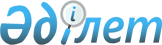 Об утверждении Положения об особенностях определения таможенной стоимости товаров, ввезенных на таможенную территорию Евразийского экономического союза с недекларированиемРешение Коллегии Евразийской экономической комиссии от 27 августа 2013 года № 180.
      Сноска. Наименование в редакции Решения Коллегии Евразийской экономической комиссии от 14.01.2020 № 6 (вступает в силу по истечении 30 календарных дней с даты его официального опубликования).
      В соответствии с пунктом 6 статьи 38 Таможенного кодекса Евразийского экономического союза Коллегия Евразийской экономической комиссии решила:
      Сноска. Преамбула с изменением, внесенным Решением Коллегии Евразийской экономической комиссии от 14.01.2020 № 6 (вступает в силу по истечении 30 календарных дней с даты его официального опубликования).


      1. Утвердить прилагаемое Положение об особенностях определения таможенной стоимости товаров, ввезенных на таможенную территорию Евразийского экономического союза с недекларированием.
      Сноска. Пункт 1 в редакции Решения Коллегии Евразийской экономической комиссии от 14.01.2020 № 6 (вступает в силу по истечении 30 календарных дней с даты его официального опубликования).


      2. Настоящее Решение вступает в силу по истечении 30 календарных дней с даты его официального опубликования.  Положение об особенностях определения таможенной стоимости товаров, ввезенных на таможенную территорию Евразийского экономического союза с недекларированием
      Сноска. Наименование Положения в редакции Решения Коллегии Евразийской экономической комиссии от 14.01.2020 № 6 (вступает в силу по истечении 30 календарных дней с даты его официального опубликования).

      Сноска. По всему тексту Положения слова "единая таможенная территория Таможенного союза" в соответствующем падеже заменены словами "таможенная территория Союза" в соответствующем падеже в соответствии с Решением Коллегии Евразийской экономической комиссии от 14.01.2020 № 6 (вступает в силу по истечении 30 календарных дней с даты его официального опубликования).
      1. Настоящее Положение устанавливает особенности определения таможенной стоимости товаров для целей исчисления таможенных пошлин, налогов, специальных, антидемпинговых, компенсационных пошлин в соответствии со статьей 56 и пунктом 5 статьи 72 Таможенного кодекса Евразийского экономического союза (далее – Кодекс) в отношении товаров, ввезенных на таможенную территорию Евразийского экономического союза (далее – Союз) с недекларированием и обнаруженных на таможенной территории Союза, в том числе в ходе проведения таможенного контроля (далее – товары, ввезенные с недекларированием).
      Настоящее Положение применяется в том числе при определении таможенной стоимости товаров, ввезенных с недекларированием, при добровольной уплате таможенных пошлин, налогов, специальных, антидемпинговых, компенсационных пошлин лицом, у которого обнаружены такие товары.
      Сноска. Пункт 1 в редакции Решения Коллегии Евразийской экономической комиссии от 14.01.2020 № 6 (вступает в силу по истечении 30 календарных дней с даты его официального опубликования).


      2. Таможенная стоимость товаров, ввезенных с недекларированием, определяется в соответствии с главой 5 Кодекса с учетом особенностей, установленных пунктами 3 – 8 настоящего Положения.
      Сноска. Пункт 2 в редакции Решения Коллегии Евразийской экономической комиссии от 14.01.2020 № 6 (вступает в силу по истечении 30 календарных дней с даты его официального опубликования).


      3. В случае если установлены обстоятельства ввоза на таможенную территорию Союза товаров, ввезенных с недекларированием, и соблюдены установленные главой 5 Кодекса условия, которые позволяют применить методы определения таможенной стоимости товаров, таможенная стоимость таких товаров определяется в соответствии со статьями 39, 41 – 44 Кодекса. 
      При этом обстоятельствами ввоза товаров на таможенную территорию Союза, влияющими на определение таможенной стоимости товаров, ввезенных с недекларированием, являются в том числе:
      дата ввоза товаров на таможенную территорию Союза;
      состояние товаров (например, степень физического износа, комплектность, собранный или разобранный вид, наличие (отсутствие) повреждений);
      количество товаров (объем партии);
      цена товаров и условия поставки;
      вид транспортного средства, использованного для перевозки (транспортировки) товаров;
      маршрут перевозки (транспортировки) товаров.
      Обстоятельства ввоза товаров на таможенную территорию Союза устанавливаются на основании документов, имеющих отношение к товарам, ввезенным с недекларированием.
      Сноска. Пункт 3 с изменениями, внесенными Решением Коллегии Евразийской экономической комиссии от 14.01.2020 № 6 (вступает в силу по истечении 30 календарных дней с даты его официального опубликования).


      4. В случае если не установлены обстоятельства ввоза на таможенную территорию Союза товаров, ввезенных с недекларированием, позволяющие применить методы определения таможенной стоимости товаров, установленные статьями 39, 41 – 44 Кодекса, таможенная стоимость товаров, ввезенных с недекларированием, определяется по резервному методу (метод 6), установленному статьей 45 Кодекса, с учетом особенностей, определенных пунктами 5 – 7 настоящего Положения.
      При определении таможенной стоимости товаров, ввезенных с недекларированием, в рамках метода 6 соблюдается установленная пунктом 15 статьи 38 Кодекса последовательность применения методов определения таможенной стоимости товаров.
      Сноска. Пункт 4 с изменениями, внесенными Решением Коллегии Евразийской экономической комиссии от 14.01.2020 № 6 (вступает в силу по истечении 30 календарных дней с даты его официального опубликования).


      5. В случае если невозможно установить дату ввоза на таможенную территорию Союза товаров, ввезенных с недекларированием, для целей определения их таможенной стоимости такой датой считается день выявления факта ввоза этих товаров на таможенную территорию Союза.
      В случае если отсутствуют сведения о том, в каком состоянии товары, ввезенные с недекларированием, были ввезены на таможенную территорию Союза, для целей определения их таможенной стоимости такие товары рассматриваются, как если бы они были ввезены на таможенную территорию Союза в том же состоянии, в котором они находились на день выявления факта их ввоза на таможенную территорию Союза.
      Сноска. Пункт 5 в редакции Решения Коллегии Евразийской экономической комиссии от 14.01.2020 № 6 (вступает в силу по истечении 30 календарных дней с даты его официального опубликования).


      6. В случае если установлены обстоятельства продажи на таможенной территории Союза товаров, ввезенных с недекларированием, при определении таможенной стоимости таких товаров по методу 6 используется цена, по которой эти товары были приобретены на таможенной территории Союза.
      Цена, по которой товары, ввезенные с недекларированием, были приобретены на таможенной территории Союза, является приемлемой для целей определения их таможенной стоимости в случае, если она близка к одной из следующих величин, имеющих место в тот же или соответствующий ему период времени, в который товары, ввезенные с недекларированием, ввезены на таможенную территорию Союза:
      стоимость сделки с товарами того же класса или вида при их продаже для вывоза на таможенную территорию Союза (стоимостью сделки с товарами того же класса или вида является таможенная стоимость этих товаров, определенная по методу по стоимости сделки с ввозимыми товарами (метод 1), установленному статьей 39 Кодекса, и принятая таможенным органом государства – члена Союза, на территории которого обнаружены товары, ввезенные с недекларированием);
      цена, по которой товары того же класса или вида продаются в том же географическом регионе, в котором была осуществлена покупка товаров, ввезенных с недекларированием, лицам, не являющимся взаимосвязанными с продавцом. 
      При выборе указанных величин в целях сопоставления с ценой, по которой товары, ввезенные с недекларированием, были приобретены на таможенной территории Союза, необходимо использовать информацию о товарах того же класса или вида, обладающих характеристиками, максимально схожими с характеристиками товаров, ввезенных с недекларированием.
      При наличии нескольких величин, предусмотренных абзацами третьим и четвертым настоящего пункта, выбирается сделка с товарами того же класса или вида при их продаже для вывоза на таможенную территорию Союза, наиболее типичная с точки зрения обстоятельств ввоза таких товаров на таможенную территорию Союза, или продажа товаров того же класса или вида в том же географическом регионе, в котором была осуществлена покупка товаров, ввезенных с недекларированием, максимально сопоставимая по обстоятельствам продажи с обстоятельствами продажи товаров, ввезенных с недекларированием.
      В случае если цена, по которой товары, ввезенные с недекларированием, были приобретены на таможенной территории Союза и которая указана в имеющих отношение к товарам, ввезенным с недекларированием, документах, близка к значению величины, предусмотренной абзацем третьим настоящего пункта, при определении таможенной стоимости товаров, ввезенных с недекларированием, из этой цены не вычитается сумма ввозных таможенных пошлин, налогов, подлежащих уплате при ввозе товаров на таможенную территорию Союза, а в случае если данная цена близка к значению величины, предусмотренной абзацем четвертым настоящего пункта, – вычитается сумма указанных ввозных таможенных пошлин, налогов.
      Вычеты из цены, по которой товары, ввезенные с недекларированием, были приобретены на таможенной территории Союза, таких величин, как сумма прибыли, общие расходы (коммерческие и управленческие расходы) в связи с продажей таких товаров на таможенной территории Союза, а также расходы на их перевозку (транспортировку), страхование и хранение на таможенной территории Союза, не производятся.
      Сноска. Пункт 6 с изменениями, внесенными Решением Коллегии Евразийской экономической комиссии от 14.01.2020 № 6 (вступает в силу по истечении 30 календарных дней с даты его официального опубликования).


      7. В случае, указанном в пункте 4 настоящего Положения, таможенная стоимость товаров, ввезенных с недекларированием, определяется на основе стоимости сделки с товарами того же класса или вида при их продаже для вывоза на таможенную территорию Союза, а в случае отсутствия такой сделки – на основе цены, по которой товары того же класса или вида продаются на таможенной территории Союза, либо определяется на основе иных данных, имеющихся на таможенной территории Союза, путем использования методов, совместимых с принципами и положениями главы 5 Кодекса, если:
      отсутствуют документы, имеющие отношение к товарам, ввезенным с недекларированием, и содержащие сведения об обстоятельствах их ввоза и (или) продажи на таможенной территории Союза; 
      невозможно использовать сведения, содержащиеся в документах, имеющих отношение к товарам, ввезенным с недекларированием;
      цена, по которой товары, ввезенные с недекларированием, были приобретены на таможенной территории Союза, не близка ни к одной из величин, указанных в абзацах третьем и четвертом пункта 6 настоящего Положения;
      отсутствуют необходимые сведения о величинах, указанных в абзацах третьем и четвертом пункта 6 настоящего Положения.
      Сноска. Пункт 7 с изменениями, внесенными Решением Коллегии Евразийской экономической комиссии от 14.01.2020 № 6 (вступает в силу по истечении 30 календарных дней с даты его официального опубликования).


      8. Характеристики товаров, ввезенных с недекларированием, на день выявления факта их ввоза на таможенную территорию Союза (например, материал, из которого они изготовлены, производитель, торговая марка, технические и функциональные свойства, степень физического износа, комплектность, собранный или разобранный вид, наличие (отсутствие) повреждений и пр.), которые необходимы для выбора товаров того же класса или вида, определяются на основе фактического состояния товаров, ввезенных с недекларированием, посредством их внешнего визуального осмотра.
      Для определения указанных характеристик товаров, ввезенных с недекларированием, могут использоваться сведения, содержащиеся в технической и иной документации, имеющей отношение к таким товарам, а также результаты таможенной или иной экспертизы таких товаров.
      Сноска. Пункт 8 с изменениями, внесенными Решением Коллегии Евразийской экономической комиссии от 14.01.2020 № 6 (вступает в силу по истечении 30 календарных дней с даты его официального опубликования).


					© 2012. РГП на ПХВ «Институт законодательства и правовой информации Республики Казахстан» Министерства юстиции Республики Казахстан
				
Председатель Коллегии
Евразийской экономической комиссии
В. ХристенкоУТВЕРЖДЕНО
Решением Коллегии
Евразийской экономической комиссии
от 27 августа 2013 г. № 180